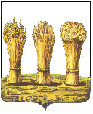 ПЕНЗЕНСКАЯ ГОРОДСКАЯ ДУМА________________________________________________________________________РЕШЕНИЕ  25.10.2019                                                                                                             №  39-4/7Руководствуясь статьей 22 Устава города Пензы,Пензенская городская Дума решила:Внести в статью 4 Регламента Контрольно-счетной палаты города Пензы, утвержденного решением Пензенской городской Думы от 20.12.2013 № 1383-57/5 (Муниципальные ведомости. Пенза, 2013, № 60; 2015 № 33), следующие изменения:1) в части 1 слова «Управлением муниципального имущества администрации города Пензы» заменить словами: « - Управлением муниципального имущества города Пензы,              - Управлением градостроительства и архитектуры города Пензы,»;2) абзац третий части 3 признать утратившим силу.2. Опубликовать настоящее решение в муниципальной газете «Пенза».3. Настоящее решение вступает в силу на следующий день после его официального опубликования.Глава города                	                                                                              В.Б. МутовкинО внесении изменений в статью 4 Регламента Контрольно-счетной палаты города Пензы, утвержденного решением Пензенской городской Думы от 20.12.2013 № 1383-57/5